检索结果及获取 >Summon提供使用者多种在线功能，使您在资料收集与研究过程更加流畅。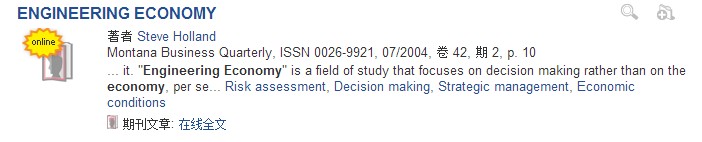 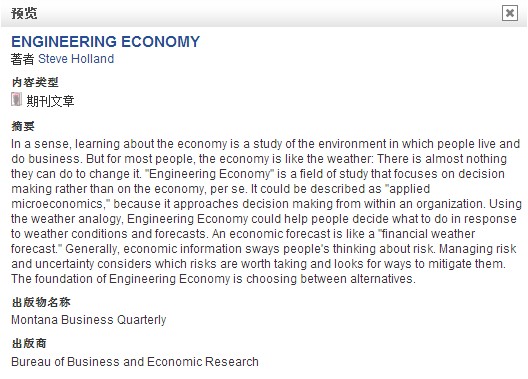 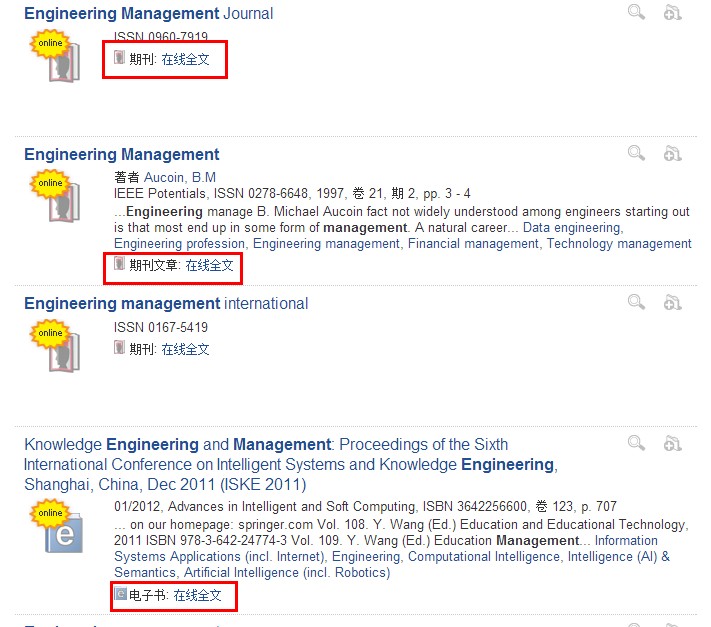 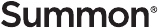                      By Serials Solutions, a ProQuest business